BÝVALÁ ÚŘEDNÍ DESKA OBCEGPS souřadnice: 50.01847s, 14.14227vNa informační tabuli questu a blízké Obecní prodejně si můžete prohlédnout znak obce Nenačovice. Jsou na něm zobrazeny symboly květu, obilného klasu a v horní části se nachází zlatá …..           2                                 Pokračujte dále po hlavní komunikaci (vlevo). Po cca 280 m dojdete k odbočce, která je označena jako slepá komunikace a pokračuje do mírného kopce, směrem mimo zastavěné území obce. KOUZLO PŘÍRODYGPS souřadnice:  50.021275N, 14.1421232EZvládnul si náročnější výšlap, za který budeš odměněn! Před tebou se otevřel překrásný pohled do otevřené krajiny. Kam tvé oči pohlédnou, vidíš krásu toho, co umí vytvořit jen příroda. Louky, pole, lesy. Jak se říká lesům, ve kterých jsou zastoupeny listnaté
i jehličnaté stromy?                                                        11                                     18Pokračujte dále po polní cestě. Po cca 400 m se dostanete na rozcestí. Zde se držte vpravo a pomalu stoupejte až k lesu.UŽITEČNÝ HMYZGPS souřadnice: 50.0294071n, 14.1344941EPřed vstupem do lesa uvidíte po pravé straně zvláštní povoz, který připomíná cirkusovou maringotku. Nebydlí zde ale ani klaun či polykač mečů. Víš, jak se tomuto „obydlí“ říká a kdo v něm bydlí? Ale pozor! V žádném případě se nepřibližujte. Tvorečkové potřebují klid!                    8               17 10      Trasa pokračuje po lesní cestě, stále rovně za nosem. Po cca 300 m dojděte k rozcestí, kde odbočíte doprava.LESGPS souřadnice: 50.0296229N, 14.1342143EVšude kolem sebe vidíte překrásné stromy, udržovaný les
a srovnané klády připravené na odvoz. Za touto prací stojí většinou statní muži, kteří se ohání motorovou pilou. Ale za časů rytíře Hradovana takové vymoženosti nebyly. Chlapi, kteří pracovali v lese, potřebovali především velkou sílu a ostré nástroje. Víš, jak se jmenuje povolání, které tito siláci dělají? Jaký nástroj využívají pro svou práci kromě pily? Napovíme vám, že se o něm zpívá v jedné lidové písničce, kde se prodává za 2 zlatý…                                                               14                    3V lese ale můžete narazit i na ty, kteří chytají a střílejí zvěř bez povolení. Jejich pojmenování se odvíjí od názvu „předmětu“, do kterého svou kořist ukryjí a odnesou. Jsou to …  1                                           16Pokračujte dále po lesní cestě. Tento úsek trasy je odpočinkový, jde se  celou dobu z kopce. KALOUSŮV MLÝN GPS souřadnice: 50.0326806N, 14.1471109EPři výstupu z lesa míjíte po levé straně krásnou vilku se žlutou fasádou, na které si můžete povšimnout jejího názvu. Je to ….    7                                                        Přímo naproti vám vidíte dochovaný venkovský vodní mlýn, který má název Kalousův, podle svého původního majitele Jiřího Kalouse.Každý mlýn měl svého mlynáře, který měl na starosti jeho chod. Víš, k čemu mlýn sloužil? Co vzniká mletím obilí?                                      5Pokračujte dále po silnici směrem doleva, přes most. Po cca 530 m si můžeme po pravé straně všimnout červené turistické značky. Nachází se zde zkratka. Ale pozor! Vede přes potůček a pokud je deštivo, určitě nebude lehké dostat se na druhou stranu. V tomto případě pokračujete ještě cca 100 m dále po komunikaci a po pravé straně narazíte na odbočku na cestu. POD MODRÝM VRCHEM GPS souřadnice: 50.0364256N, 14.1510639E Povodí Kačáku je vyhledávaným místem všech trampů. Večer se sejdou u ohně, opečou si buřty a zpívají táborové písničky. Jaký hudební nástroj je nejvíce spjat s večery u táboráku?                   13Během naší cesty jednou takovou trampskou osadou procházíte. Doplň její název dle značky.           12              6                      23             15Pokračujte dále rovně cestou podél lesa. Tato cesta jde relativně náročným terénem, který je velmi obtížně sjízdný terénním kočárkem a může být i náročný pro menší děti. V tomto případě je možné se vrátit zpět na silnici a zbytek trasy (cca 1,2 km) jít po komunikaci. Upozorňujeme, že silnice je v těchto místech celkem úzká, je nutná zvýšená opatrnost! Výběr cesty necháme na vašem uvážení. Odpovědi na úkoly, které touto změnou trasy minete, hravě zodpovíte i bez místní znalosti. LESNÍ CESTAGPS souřadnice: 50.0355116N, 14.1505681ENyní nás čeká cesta lesem, a protože rytíři musí kromě chytré hlavičky prokázat také svou bystrost a obratnost, připravili jsme pro vás pár úkolů, kde všechny tyto vlastnosti prokážete.Za časů rytíře Hradovana sloužil les především pro lov a sběr plodin. Lovci a králové lovili jeleny, zajíce i divoká prasata. Babky kořenářky chodily za úplňku pro různé byliny a čarodějné rostliny. A děti zde sbíraly borůvky, maliny a jiné plodiny, které poté využily v domácí kuchyni. Nasbírejte si i vy po cestě pár šišek, bukvic či žaludů. Materiál si uložte do tašky a jistě jej využijete při následujícím plnění úkolu. Prosíme, sbírejte ohleduplně k přírodě – spíš materiál volně ležící. Děkujeme.BystrostNejprve si vyzkoušíme vaši bystrost. Celou cestou nás provází turistická značka. Dokážeš si vybavit jakou barvu má?  19                                       9ObratnostNyní využijete šišky, žaludy či bukvice, které jste po cestě nasbírali. Najděte vhodný strom a zkuste ho trefit. Po zásahu udělejte vždy krok dozadu a zkoušejte se trefovat i z větší dálky. Pro zdatné rytíře je možné zkusit házet pouze s jedním otevřeným okem. Není to úplně jednoduché, že?V bojích rytíři na své nepřátele samozřejmě neházeli šišky či žaludy. Ale používali střelnou zbraň, kterou je nutné pořádně natáhnout
a zamířit. Znáš tuto zbraň, která se v dnešní době používá především pro sportovní účely?   4Vyjdete z lesa a pokračujete polní cestou až k mostu přes říčku Loděnici neboli Kačák.8. EKOFARMAGPS souřadnice: 50.0235676n, 14.1476111EHradovan je nejen udatný rytíř, ale také šikovný farmář. Na svých políčkách v Mezihradí pěstuje rozličné druhy plodin. Dříve se lidé řídili především přírodou a jednotlivé měsíce tak pojmenovali podle přírodních jevů či činností, které se v dané době prováděly. Například květen odkazuje na bohatě kvetoucí přírodu, srpen zase napovídá, že je to měsíc žní, které se dříve dělaly pomocí srpu.Kolik měsíců má rok? (zapiš číslovkou) 20    21Na poli, ale i doma na záhonu, můžeme pěstovat různé druhy zeleniny či jiných plodin. Znáš název velmi oblíbené luštěniny, ze které se dá připravit třeba kaše či výborná polévka? Napovíme ti, že jedna taková malá kulička sehrála hlavní „roli“ i v pohádce – Princezna na …… 22Pokračujte dále cestičkou až ke komunikaci, kde se dáme doleva. Po silnici se dostanete až do místa, odkud jste vycházeli. A to je konec dobrodružné výpravy! Vedli jste si skvěle!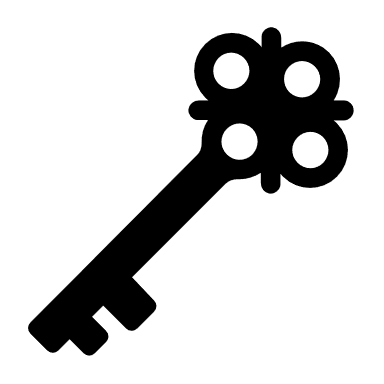 Nyní, dle číselného klíče, doplň písmenka do tajenky, která tě zavede přímo k pokladu!   1       2      3       4       5       6  7       8                                                                                                              ˇ 9         5          4       8      10     11         12    13    14    5       9      8 2        15     8     16     9    17             1      14     2      6      8        7      9     1819     1          20     21   22      4      8       6      8     7                12    23     2      6      18 Já, rytíř Hradovan, se s vámi loučím a děkuji za vaši milou společnost. Vyluštěná tajenka vás zavede  přímo k odměně!  Byli jste šikovní a těším se, že se s vámi setkám na dalších toulkách po panství Mezihradí. Trasu realizovala MAS Mezi Hrady, z.s. ve spolupráci s obcí Nenačovice.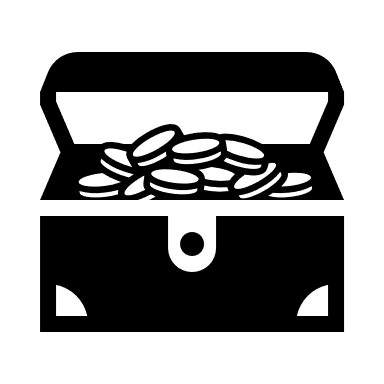  MAS Mezi Hrady, z.s.Jungmannova 355, 267 03 Hudlice kancelar@mezihrady.czwww.mezihrady.cz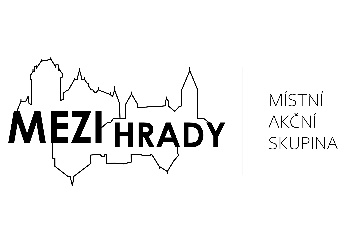 Místní akční skupina (dále MAS) je na politickém rozhodování nezávislým společenstvím občanů, neziskových organizací, soukromé podnikatelské sféry a veřejné správy (obcí, svazků obcí a institucí veřejné moci), které spolupracuje na rozvoji venkova, zemědělství a získávání finanční podpory z EU a z národních programů, pro svůj region, metodou LEADER.Základním cílem MAS je zlepšování kvality života a životního prostředí ve venkovských oblastech. Jedním z nástrojů je také aktivní získávání a rozdělování dotačních prostředků.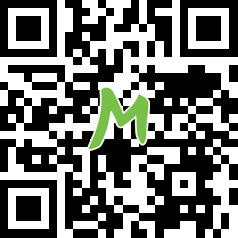 Mapa trasy ke stažení pro navigaci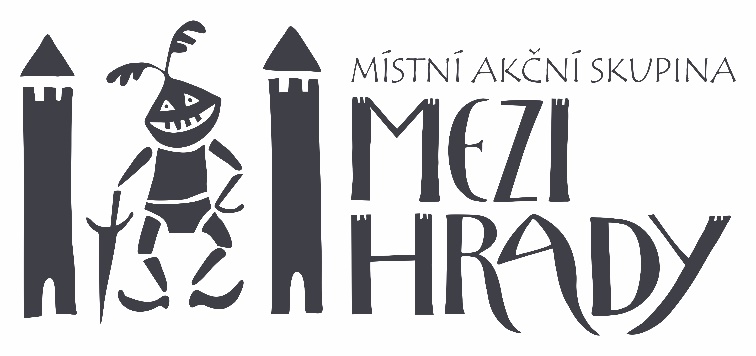 QUESTING - HLEDAČKA NENAČOVICE S RYTÍŘEM HRADOVANEMZdravím vás, milí poutníci,jsem rytíř Hradovan, putuji krajem Mezihradí a pomáhám šířit radost a smích. Pomozte mi vyluštit hádanky a úkoly, které jsou připraveny na stezce překrásnou přírodou přírodního parku v okolí Nenačovic. K vyluštění tajenky budete potřebovat nejen bystré hlavičky, ale i postřeh
a odhodlání zdolat celou trasu. Některé úkoly budou tak zapeklité, že se neobjedete bez pomoci své dospělé družiny, která vás při pouti doprovází. Skládejte písmenko po písmenku a tajenka vás dovede až k zasloužené odměně! Typ: pěší, většina trasy je vhodná pro terénní kočárek, na některých úsecích je nutná velká opatrnost, případně přenesení kočárku (této části je možno se vyhnout) Doporučený věk: 5 - 10 letDélka: cca 6,2 kmStoupání: 172 m, klesání 172 mNáročnost: střední trasa vede lesními a polními cestami, část po silniciS sebou: plátěnou tašku na přírodniny, tužku, kartu s úkoly, vhodnou obuv, svačinu, popř. repelent a hlavně dobrou náladu!Tip pro rodiče: mobilní telefon pro kontrolu trasy přes GPS souřadniceTrasa hledačka začíná u staré úřední desky obce, kde je možné zaparkovat a vyzvednout si hrací karty (ke stažení viz QR kód). 